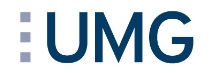 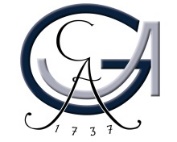 Betriebsanweisung gem. §14 BioStoffV Datum: Datum: Betriebsanweisung gem. §14 BioStoffV Dokument-Nr.:Dokument-Nr.:Arbeitsbereich:Arbeitsbereich:Tätigkeit:Tätigkeit:BIOLOGISCHER ARBEITSSTOFFBIOLOGISCHER ARBEITSSTOFFBIOLOGISCHER ARBEITSSTOFFBIOLOGISCHER ARBEITSSTOFFBIOLOGISCHER ARBEITSSTOFFBIOLOGISCHER ARBEITSSTOFFGEFAHREN FÜR MENSCH UND UMWELTGEFAHREN FÜR MENSCH UND UMWELTGEFAHREN FÜR MENSCH UND UMWELTGEFAHREN FÜR MENSCH UND UMWELTGEFAHREN FÜR MENSCH UND UMWELTGEFAHREN FÜR MENSCH UND UMWELT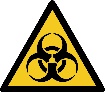 Mögliche Gefährdung beschreiben, z.B.:Viraler Erreger der Risikogruppe 3 von Atemwegserkrankungen, teilweise mit schwerer Lungenentzündung; Übertragung durch Aerosole, Tröpfcheninfektion Mögliche Gefährdung beschreiben, z.B.:Viraler Erreger der Risikogruppe 3 von Atemwegserkrankungen, teilweise mit schwerer Lungenentzündung; Übertragung durch Aerosole, Tröpfcheninfektion Mögliche Gefährdung beschreiben, z.B.:Viraler Erreger der Risikogruppe 3 von Atemwegserkrankungen, teilweise mit schwerer Lungenentzündung; Übertragung durch Aerosole, Tröpfcheninfektion Mögliche Gefährdung beschreiben, z.B.:Viraler Erreger der Risikogruppe 3 von Atemwegserkrankungen, teilweise mit schwerer Lungenentzündung; Übertragung durch Aerosole, Tröpfcheninfektion Mögliche Gefährdung beschreiben, z.B.:Viraler Erreger der Risikogruppe 3 von Atemwegserkrankungen, teilweise mit schwerer Lungenentzündung; Übertragung durch Aerosole, Tröpfcheninfektion SCHUTZMASSNAHMEN UND VERHALTENSREGELNSCHUTZMASSNAHMEN UND VERHALTENSREGELNSCHUTZMASSNAHMEN UND VERHALTENSREGELNSCHUTZMASSNAHMEN UND VERHALTENSREGELNSCHUTZMASSNAHMEN UND VERHALTENSREGELNSCHUTZMASSNAHMEN UND VERHALTENSREGELN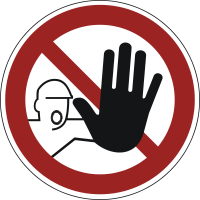 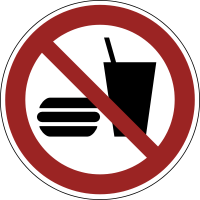 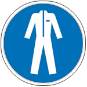 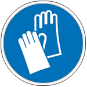 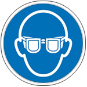 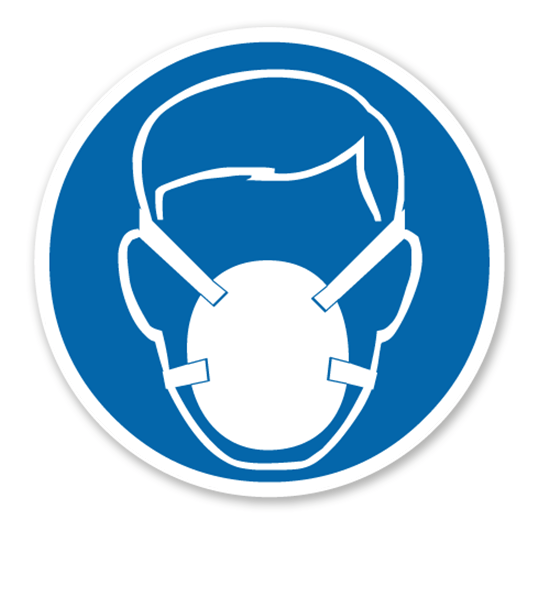 Technische SchutzmaßnahmenOrganisatorische SchutzmaßnahmenHygienische SchutzmaßnahmenPersönliche SchutzmaßnahmenTechnische SchutzmaßnahmenOrganisatorische SchutzmaßnahmenHygienische SchutzmaßnahmenPersönliche SchutzmaßnahmenTechnische SchutzmaßnahmenOrganisatorische SchutzmaßnahmenHygienische SchutzmaßnahmenPersönliche SchutzmaßnahmenTechnische SchutzmaßnahmenOrganisatorische SchutzmaßnahmenHygienische SchutzmaßnahmenPersönliche SchutzmaßnahmenTechnische SchutzmaßnahmenOrganisatorische SchutzmaßnahmenHygienische SchutzmaßnahmenPersönliche SchutzmaßnahmenERSTE HILFEERSTE HILFEERSTE HILFEERSTE HILFEERSTE HILFENotruf:112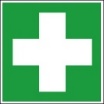 Erste Hilfe leisten, dabei auf Eigenschutz achten.Unfall unverzüglich dem Vorgesetzten oder dessen Vertreter melden und Infektionsrisiko abschätzen. Unfall in das Verbandbuch eintragen.Stich-, Schnitt- oder Kratzverletzung: Ausbluten - Blutfluss fördern durch Druck auf die Gefäße/ das Gewebe oberhalb der Verletzung über ca. 1 min., ggf. Wunde spreizenKontamination geschädigter Haut: Entfernen des potentiell infektiösen Materials mit in Händedesinfektionsmittel getränktem Tupfer. Tupfer satt benetzen, über der Verletzung fixieren und durch fortlaufende Benetzung des Tupfers mit Desinfektionsmittel 10 min feucht halten.Bei Spritzern ins Auge mit der Augendusche intensiv spülen. Augenazt aufsuchen.Erste Hilfe leisten, dabei auf Eigenschutz achten.Unfall unverzüglich dem Vorgesetzten oder dessen Vertreter melden und Infektionsrisiko abschätzen. Unfall in das Verbandbuch eintragen.Stich-, Schnitt- oder Kratzverletzung: Ausbluten - Blutfluss fördern durch Druck auf die Gefäße/ das Gewebe oberhalb der Verletzung über ca. 1 min., ggf. Wunde spreizenKontamination geschädigter Haut: Entfernen des potentiell infektiösen Materials mit in Händedesinfektionsmittel getränktem Tupfer. Tupfer satt benetzen, über der Verletzung fixieren und durch fortlaufende Benetzung des Tupfers mit Desinfektionsmittel 10 min feucht halten.Bei Spritzern ins Auge mit der Augendusche intensiv spülen. Augenazt aufsuchen.Erste Hilfe leisten, dabei auf Eigenschutz achten.Unfall unverzüglich dem Vorgesetzten oder dessen Vertreter melden und Infektionsrisiko abschätzen. Unfall in das Verbandbuch eintragen.Stich-, Schnitt- oder Kratzverletzung: Ausbluten - Blutfluss fördern durch Druck auf die Gefäße/ das Gewebe oberhalb der Verletzung über ca. 1 min., ggf. Wunde spreizenKontamination geschädigter Haut: Entfernen des potentiell infektiösen Materials mit in Händedesinfektionsmittel getränktem Tupfer. Tupfer satt benetzen, über der Verletzung fixieren und durch fortlaufende Benetzung des Tupfers mit Desinfektionsmittel 10 min feucht halten.Bei Spritzern ins Auge mit der Augendusche intensiv spülen. Augenazt aufsuchen.Erste Hilfe leisten, dabei auf Eigenschutz achten.Unfall unverzüglich dem Vorgesetzten oder dessen Vertreter melden und Infektionsrisiko abschätzen. Unfall in das Verbandbuch eintragen.Stich-, Schnitt- oder Kratzverletzung: Ausbluten - Blutfluss fördern durch Druck auf die Gefäße/ das Gewebe oberhalb der Verletzung über ca. 1 min., ggf. Wunde spreizenKontamination geschädigter Haut: Entfernen des potentiell infektiösen Materials mit in Händedesinfektionsmittel getränktem Tupfer. Tupfer satt benetzen, über der Verletzung fixieren und durch fortlaufende Benetzung des Tupfers mit Desinfektionsmittel 10 min feucht halten.Bei Spritzern ins Auge mit der Augendusche intensiv spülen. Augenazt aufsuchen.Erste Hilfe leisten, dabei auf Eigenschutz achten.Unfall unverzüglich dem Vorgesetzten oder dessen Vertreter melden und Infektionsrisiko abschätzen. Unfall in das Verbandbuch eintragen.Stich-, Schnitt- oder Kratzverletzung: Ausbluten - Blutfluss fördern durch Druck auf die Gefäße/ das Gewebe oberhalb der Verletzung über ca. 1 min., ggf. Wunde spreizenKontamination geschädigter Haut: Entfernen des potentiell infektiösen Materials mit in Händedesinfektionsmittel getränktem Tupfer. Tupfer satt benetzen, über der Verletzung fixieren und durch fortlaufende Benetzung des Tupfers mit Desinfektionsmittel 10 min feucht halten.Bei Spritzern ins Auge mit der Augendusche intensiv spülen. Augenazt aufsuchen.SACHGERECHTE ENTSORGUNG SACHGERECHTE ENTSORGUNG SACHGERECHTE ENTSORGUNG SACHGERECHTE ENTSORGUNG SACHGERECHTE ENTSORGUNG SACHGERECHTE ENTSORGUNG Vorlage erstellt durch Stabsstelle SU, Biologische Sicherheit. Stand: 16.02.2021Bearbeitet durch:Vorlage erstellt durch Stabsstelle SU, Biologische Sicherheit. Stand: 16.02.2021Bearbeitet durch:Vorlage erstellt durch Stabsstelle SU, Biologische Sicherheit. Stand: 16.02.2021Bearbeitet durch:Vorlage erstellt durch Stabsstelle SU, Biologische Sicherheit. Stand: 16.02.2021Bearbeitet durch:Vorlage erstellt durch Stabsstelle SU, Biologische Sicherheit. Stand: 16.02.2021Bearbeitet durch:Unterschrift: